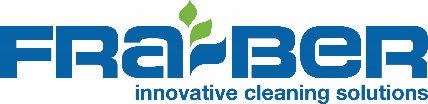 LUSTRATOUCH:Popis: Inovativní produkt pro ošetření vozidla 3v1: vosk na auto, polish a ochrana v jednom. Silná odolnost vosku na auto Lustratouch vůči vodě výrazně zvyšuje jeho ochranný účinek. Vosk na auto Lustratouch působí proti usazování nečistot, chrání plastové a hliníkové části karoserie. Ředění: Připraveno k použití, neředí se.Upozornění: Při manipulaci s přípravkem dodržujte pokyny uvedené v bezpečnostním listu. Vzhled a barva: bílá kapalina Zápach: charakteristický pH: 4,05 Hustota: 0,99 g/cm3 Bod vzplanutí: >100 °C Rozpustnost ve vodě: rozpustný Balení: 750 ml